Муниципальное бюджетное общеобразовательное учреждение средняя общеобразовательная школа №70 города ТомскаУчитель: Курушин П.Д. – учитель математики и физики, молодой специалист.Предмет:  Алгебра.Тема урока: Построение графиков квадратичной функции, урок отработки знаний и рефлексии.Класс:  10 А.Цель урока:  Развитие способности обучающихся построения графиков квадратичной функции, расширение понятийной базы, формирование умения различать квадратичные функции по коэффициентам, применять полученные знания при решении задач. Задачи урока:Образовательные: отработка способов построения графиков квадратичной функции; Развивающие: развитие логического мышления, памяти, внимания; развитие умения сравнивать и обобщать.Воспитательные: воспитание трудолюбия, взаимопомощи, математической культуры.Оборудование: компьютер с доступом к интернету, интерактивная доска.Ссылки на задания:https://learningapps.org/404926https://learningapps.org/4226780https://learningapps.org/554865Ход урока:Ход урокаЭтапы урокаДеятельность учителяДеятельность учащихсяДеятельность учащихсяДеятельность учащихсяХод урокаЭтапы урокаДеятельность учителяПознавательные УУДКоммуникативные УУДРегулятивные УУДОрганизационный этапПриветствие учеников, проверка готовности к уроку, наличия учебников, тетрадей, ручек. Вводный инструктаж у року.- Здравствуйте. На сегодняшнем уроке каждый из вас имеет возможность получить оценку по результатам своей работы. Для этого у каждого из вас на партах лежат карты результативности, в которые вы будете фиксировать свой успех в баллах.  -слушают информацию учителя.-планирование учебного сотрудничества с учителем и сверстниками.-целеполагание.Этап актуализации знаний-Решить анаграммы (в словах изменен порядок букв). Какие слова зашифрованы?Вкдрата исалч (квадрат числа);Цифякун (функция);Ригафк (график);Контролирует выставление баллов за выполнение задания.– Что общего между этими словами? Что называется функцией?Какие отличительные особенности имеет квадратичная функция?Назовите виды функций:f(x)  = x + 1   ;  f(x)  = 3x   ;   f(x)  =     ;   f(x)  = x2Контролирует выставление баллов за выполнение задания.Что называется графиком функции?Что является графиком линейной функции?Что является графиком прямой пропорциональности?Что является графиком обратной пропорциональности?Что является графиком квадратичной функции?Чем отличаются графики функций:f(x) = x2                              f(x)  = - x2f(x)  = x2  + 1                  f(x)  =  x2 – 1Контролирует выставление баллов за выполнение задания.-выполняют действия по алгоритму;-устанавливают причинно-следственные связи между понятиями;-выражают свои мысли с достаточной точностью;-планируют учебное сотрудничество с учителем и одноклассниками;-аргументируют свое мнение и позиции в коммуникации;-оценивают знания;-корректируют ответы свои и одноклассников;-фиксируют индивидуальные затруднения.Мотивационно-целевойЗапускает сайт LearningApps.org.«Теперь попробуем выполнить задания с данного сайта».Вызывает учеников к доске для выполнения заданий:1.2.3.Все остальные выполняют задания в тетради. -самостоятельно выделяют важное;Формулируют познавательные цели; -формулируют проблемы;-решают проблемы.-постановка вопросов;- инициативное сотрудничество.-целеполагание;-планирование.Первичное восприятие и усвоение нового теоретического учебного материала (правил, понятий, алгоритмов)- Используя формулы, которые мы только что повторили, проверьте, можно ли их применить к данным функциям, постройте графики функций. Самостоятельная работа в тетради.f(х) = -x2 + 4f(х) = (х + 5)2f(х) = (х + 1)2 – 3f(х) =  2,5 (х + 1)2 – 2- Выполните проверку соседа по парте, выставите баллы в оценочный лист.Контролирует выставление баллов за выполнение задания.структурируют знания;-выбирают наиболее эффективный способ решения задачи. -развитие умения правильно выражать свои мысли.контроль коррекция.Самостоятельное творческое использование сформированных умений и навыковОрганизует индивидуальную работу учеников, следит за правильностью выполнения заданий, корректирует действия обучающихся. -Итак, теперь у нас викторина. Перед вами слайд с выбором сложности задания на оценки: «5», «4» и «3». На «5»: Построить график функции:  f(х) =  (х + 3)2 + 1 и определите в каких пределах находится график функции.На «4»: Не выполняя построение графика функцииОпределите вершину параболы;На «3»: Не выполняя построение графика функции, определите, куда направлены ветви параболы:f(х) =  (х + 3)2 + 1За каждый правильный ответ я вам прибавляю по 1 баллу в ваш оценочный лист.анализ, синтез; проведение аналогий;подведение под алгоритм; выражение своих мыслей с достаточной полнотой и точностью.-контроль, коррекция.Контроль процесса и результатов учебной деятельности учащихсяСравнение качества индивидуальной работы.  Комментирует и разъясняет допущенные ошибки, демонстрирует работы учеников. Выставляет оценки учащихся.-Посчитайте, пожалуйста, количество баллов в своем оценочном листе.Результаты:11 и более баллов - «5»;8-10 баллов - «4»;5-7 баллов -«3»;Кто получил «5», «4», «3»?-делают выводы о рациональном применении формул для построения графиков; -осознание необходимости хорошо знать алгоритм выполнения действий.-оценивают свою работу; -отвечают на вопросы.-проговаривают последовательно свои действия, отмечая возникшие трудности.Рефлексия деятельности-На этом урок подходит к концу.Ответьте на вопросы:– Что нового узнали на уроке?– Что было самым трудным на уроке? Почему?– Что больше всего и меньше всего понравилось? Почему? Рефлексия;оценка деятельности. адекватное восприятие причин успеха / неуспеха в решении задач;умение с грамотно выражать свои мысли.-оценка-осознание уровня и качества усвоения полученных знаний; 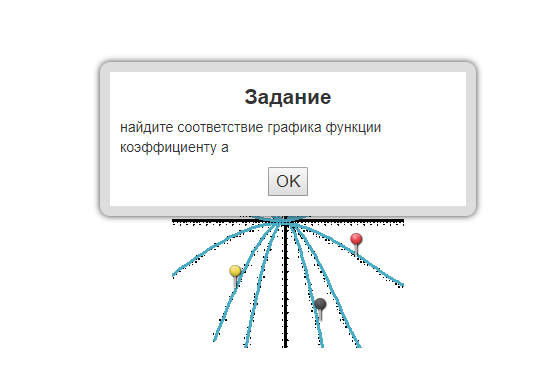 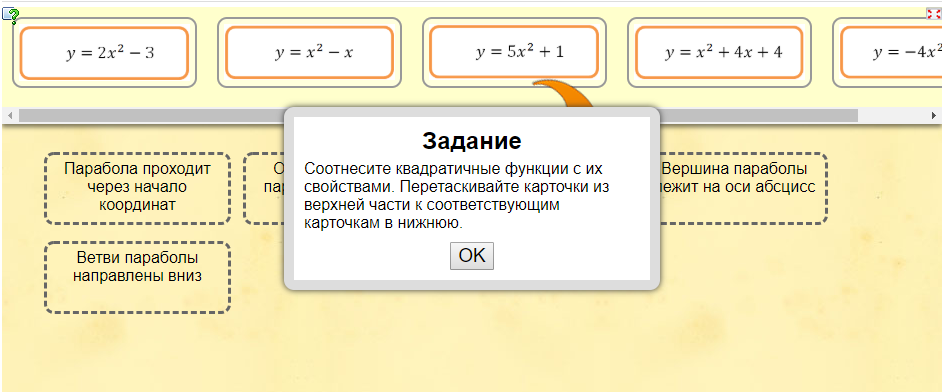 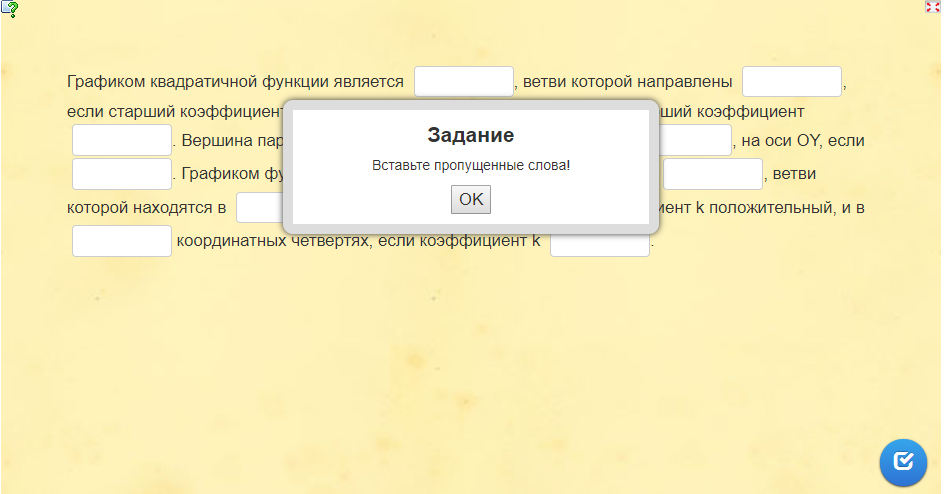 